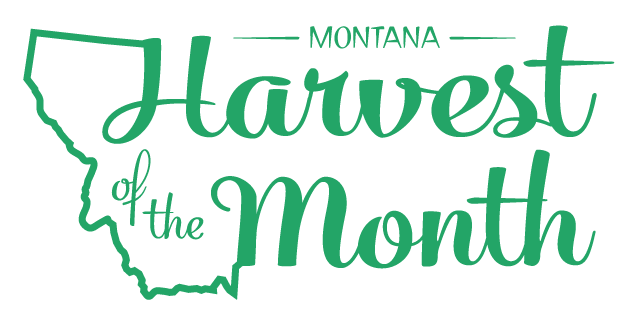 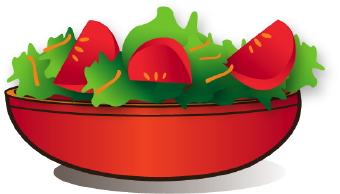 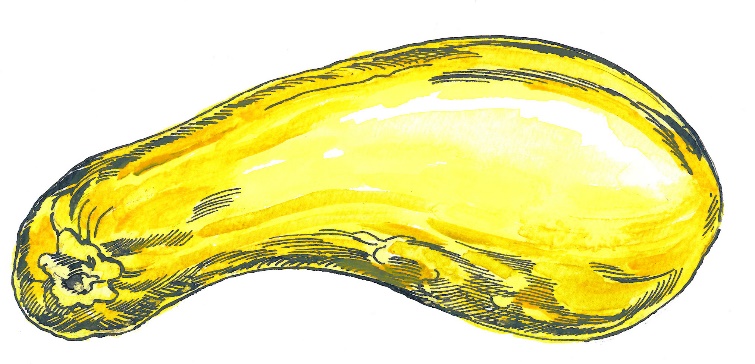 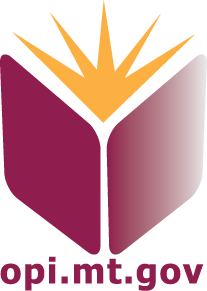 MondayTuesdayWednesdayThursdayFriday1 NO SCHOOL4Labor Day5Deli Turkey Sandwich7PizzaFruit8Chicken Nuggets9Cheeseburger12Spaghetti13Mini PancakesVanilla YogurtBlueberries14Pizza15Beef Taco16Baked Chicken Sandwich19Macaroni Beef Bake20Egg RollSeasoned Rice21Pizza22Nachos23Tuna Sandwich26Tomato Soup/Toasted Cheese27Mini Pancakes28Pizza29Chicken Fajita30Chicken Corn Dog